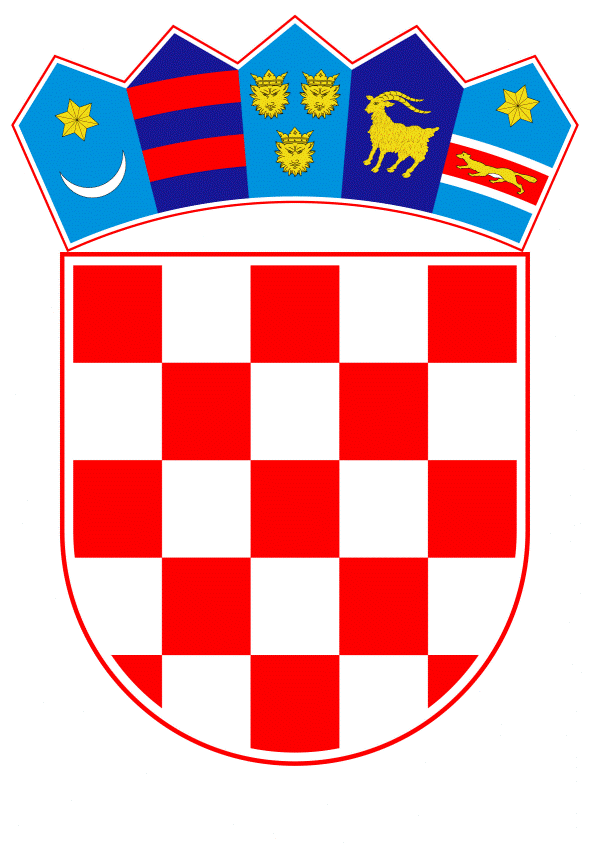 VLADA REPUBLIKE HRVATSKEZagreb, 3. prosinca 2020.______________________________________________________________________________________________________________________________________________________________________________________________________________________________Na temelju članka 31. stavka 2. Zakona o Vladi Republike Hrvatske (Narodne novine, br. 150/11, 119/14, 93/16 i 116/18), Vlada Republike Hrvatske je na sjednici održanoj --------------- 2020. godine donijelaO D L UKUo imenovanju EU koordinatora i njihovih zamjenikaI.Ovom Odlukom imenuju se EU koordinatori i njihovi zamjenici u tijelima državne uprave i drugim tijelima.II.EU koordinatorima imenuju se:Andreja Metelko-Zgombić, Ministarstvo vanjskih i europskih poslovaTerezija Gras, Ministarstvo unutarnjih poslovaDunja Bujan, Ministarstvo obraneStipe Župan, Ministarstvo fınancijaNataša Mikuš Žigman, Ministarstvo gospodarstva i održivog razvojaIvan Crnčec, Ministarstvo pravosuđa i upraveizv.prof. dr.sc. Ivana Franić, Ministarstvo znanosti i obrazovanjaKrešimir Partl, Ministarstvo kulture i medijaTonči Glavina, Ministarstvo turizma i sportaŠime Erlić, Ministarstvo regionalnoga razvoja i fondova Europske unijeMajda Burić, Ministarstvo rada, mirovinskoga sustava, obitelji i socijalne politikeTugomir Majdak, Ministarstvo poljoprivredeJosip Bilaver, Ministarstvo mora, prometa i infrastruktureSanja Šaban, Ministarstvo prostornoga uređenja, graditeljstva i državne imovineDarko Nekić, Ministarstvo hrvatskih braniteljaprim. Željko Plazonić, dr.med., Ministarstvo zdravstvaVladimir Drobnjak, Ured predsjednika Vlade Republike Hrvatske Željka Josić, dr. med., Središnji državni ured za demografiju i mladeBernard Gršić, Središnji državni ured za razvoj digitalnog društvamr.sc. Ljiljana Kuterovac, Državni zavod za intelektualno vlasništvoLidija Brković, Državni zavod za statistikuAlen Tahiri, univ. spec. pol., Ured za ljudska prava i prava nacionalnih manjinaZdenka Pogarčić, Ured za zakonodavstvomr.sc. Helena Štimac Radin, Ured za ravnopravnost spolovaVesna Lendić Kasalo, Ured za udrugedr.sc. Nikola Popović, Hrvatska regulatorna agencija za mrežne djelatnostidr.sc. Tomislav Ridzak, Hrvatska agencija za nadzor financijskih uslugaZdravko Vukić, Agencija za zaštitu osobnih podatakamr.sc. Branimira Kovačević, Agencija za zaštitu tržišnog natjecanjamr.sc. Sanja Tomičić, Hrvatska narodna bankaBrankica Novosel, Državni zavod za mjeriteljstvoIvana Šunc Petrović, Ured Vijeća za nacionalnu sigurnostIII.Zamjenicima EU koordinatora imenuju se: Zrinka Ujević, Ministarstvo vanjskih i europskih poslovaSvjetlana Harambašić, Ministarstvo unutarnjih poslovaMarinko Išek, Ministarstvo obraneSilvija Belajec, Ministarstvo fınancijaNikolina Petković Gregorić, Ministarstvo gospodarstva i održivog razvojaMaja Vitaljić, Ministarstvo pravosuđa i upravemr.sc. Želimir Kramarić, Ministarstvo znanosti i obrazovanjaAnja Jelavić, Ministarstvo kulture i medijaMirela Grgurić, Ministarstvo turizma i sportaAna Pleše, Ministarstvo regionalnoga razvoja i fondova Europske unijeMartina Cvitanović, Ministarstvo rada, mirovinskoga sustava, obitelji i socijalne politikeAnita Sever-Koren, Ministarstvo poljoprivredeJosipa Božinović, Ministarstvo mora, prometa i infrastruktureJadranka Vranek, Ministarstvo prostornoga uređenja, graditeljstva i državne imovineBiljana Orlić, Ministarstvo hrvatskih braniteljaSibila Žabica, univ. spec. oec., Ministarstvo zdravstvaIvana Porges, Ured predsjednika Vlade Republike Hrvatske Marin Šarlija, Središnji državni ured za demografiju i mladeMartina Štefančić, Središnji državni ured za razvoj digitalnog društvaIrena Tušek, Državni zavod za intelektualno vlasništvoMarija Kamenski, Državni zavod za statistikuAleksa Đokić, Ured za ljudska prava i prava nacionalnih manjinaNikolina Matić, Ured za zakonodavstvoNikola Zdunić, Ured za ravnopravnost spolovaAna Ugrina, Ured za udrugeDomagoj Maričić, Hrvatska regulatorna agencija za mrežne djelatnostiAnamarija Staničić, Hrvatska agencija za nadzor financijskih uslugaSanja Silaj Zeman, Agencija za zaštitu osobnih podatakadr.sc. Mirta Kapural, Agencija za zaštitu tržišnog natjecanjamr.sc. Ana Šabić, Hrvatska narodna bankaBoris Gorup, Državni zavod za mjeriteljstvoSuzana Galeković, Ured Vijeća za nacionalnu sigurnostIV.Sva tijela državne uprave i druga tijela dužna su obavijestiti Ministarstvo vanjskih i europskih poslova o nemogućnosti obnašanja dužnosti imenovanih EU koordinatora i njihovih zamjenika te dostaviti prijedlog za imenovanje novih.V.EU koordinatori i zamjenici EU koordinatora iz točaka II. i III. ove Odluke, prema potrebi će se  sazivati i sastajati u užem krugu, prije svega u svrhu usuglašavanja i rasprave stajališta koja se zastupaju na razini Vijeća Europske unije, u okviru njihovih nadležnosti.  VI.EU koordinatori i zamjenici EU koordinatora iz točaka II. i III. ove Odluke, surađivat će i koordinirat       će se prilikom izrade i usuglašavanja stajališta koja se zastupaju na razini Vijeća Europske unije, kao i po svim drugim pitanjima koja zahtijevaju međuresornu koordinaciju. VII.Danom stupanja na snagu ove Odluke stavlja se izvan snage Odluka o imenovanju EU koordinatora i njihovih zamjenika, klase: 022-03/17-04/72, ur.broja: 50301-23/21-17-2, od 16. ožujka 2017. godine i Odluka o izmjenama Odluke o imenovanju EU koordinatora i njihovih zamjenika, klase: 022-03/18-04/49, ur.broja: 50301-23/21-18-2, od 1. ožujka 2018. godine. VIII.Ova Odluka stupa na snagu danom donošenja.OBRAZLOŽENJEOdlukom se imenuju EU koordinatori i njihovi zamjenici u tijelima državne uprave i drugim tijelima.Sukladno točci IV. Odluke o osnivanju Međuresorne radne skupine za europske poslove (Narodne novine, br.43/16), EU koordinatori se u pravilu imenuju iz redova državnih dužnosnika, a njihovi zamjenici iz redova državnih službenika. EU koordinatori ili njihovi zamjenici članovi su Međuresorne radne skupine za europske poslove, a prema potrebi i po pozivu u rad Radne skupine mogu biti uključeni i predstavnici drugih tijela te vanjski suradnici.Sva tijela državne uprave i druga tijela dužna su obavijestiti Ministarstvo vanjskih i europskih poslova o nemogućnosti obnašanja dužnosti imenovanih EU koordinatora i njihovih zamjenika te dostaviti prijedlog za imenovanje novih.Ovom Odlukom propisuje se kako će se EU koordinatori i zamjenici EU koordinatora imenovani ovom Odlukom, prema potrebi sazivati i sastajati u užem krugu, prije svega u svrhu usuglašavanja i rasprave stajališta koja se zastupaju na razini Vijeća Europske unije, po pitanjima iz njihova djelokruga nadležnosti. Također, ovom se Odlukom propisuje kako su EU koordinatori i zamjenici EU koordinatora dužni  surađivati i koordinirati se prilikom izrade i usuglašavanja stajališta koja se zastupaju na razini Vijeća Europske unije, kao i po svim drugim pitanjima, koja zahtijevaju međuresornu koordinaciju. Danom stupanja na snagu ove Odluke stavlja se izvan snage Odluka o imenovanju EU koordinatora i njihovih zamjenika, klase: 022-03/17-04/72, urbroja: 50301-23/21-17-2, od 16. ožujka 2017. godine i Odluka o izmjenama Odluke o imenovanju EU koordinatora i njihovih zamjenika, klase: 022-03/18-04/49, urbroja: 50301-23/21-18-2, od 1. ožujka 2018. godine.Za provedbu Odluke neće biti potrebna dodatna sredstva Državnog proračuna. Predlagatelj:Ministarstvo vanjskih i europskih poslovaPredmet:Prijedlog odluke o imenovanju EU koordinatora i njihovih zamjenika 